Отчет о проверке. Приложение 3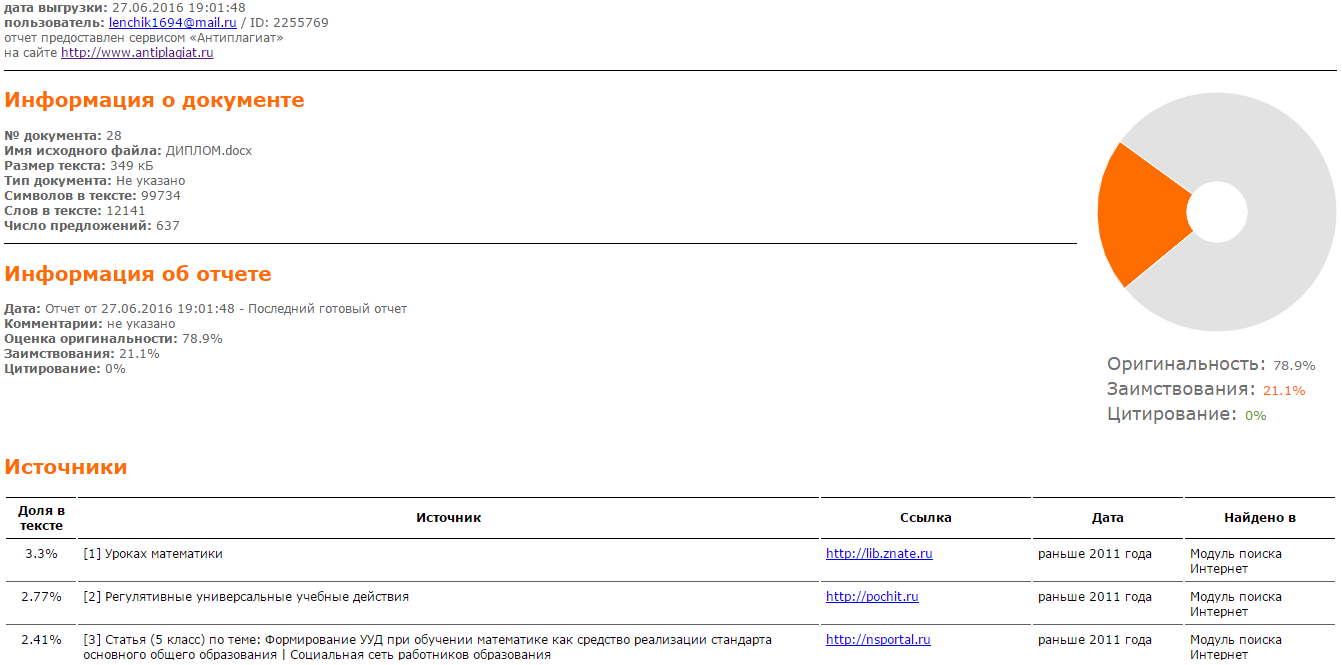 